Publicado en Madrid  el 05/10/2021 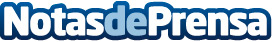 Dimensi-on señala qué souvenirs no hay que comprar en vacacionesCuando las vacaciones son espectaculares es normal querer llevarse un souvenir como recuerdo de esos días de gozo y plenitud. El problema es que todos esos objetos de recuerdo terminan almacenados sin sentido y robando el preciado espacio que, ahora mismo, es un lujo. Dimensi-on, especialistas en arquitectura y diseño de interiores, señala qué souvenirs no hay que comprar en vacacionesDatos de contacto:Dimensi-on 918763496Nota de prensa publicada en: https://www.notasdeprensa.es/dimensi-on-senala-que-souvenirs-no-hay-que Categorias: Nacional Interiorismo Viaje Sociedad Madrid Entretenimiento http://www.notasdeprensa.es